Le budget de trésorerieNiveau 3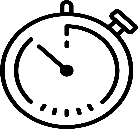 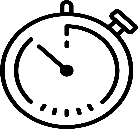 Établir le plus rapidement possible un budget de trésorerie !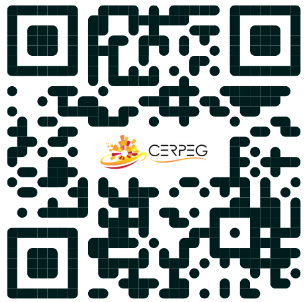 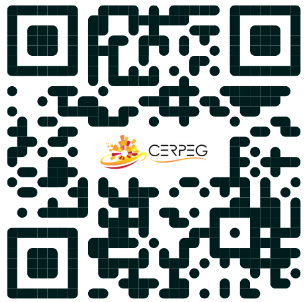 En calculant le budget de trésorerie d’après les informations communiquées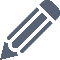 En appréciant la situation de trésorerie à venir   En renseignant la page web pour contrôler le travail précédent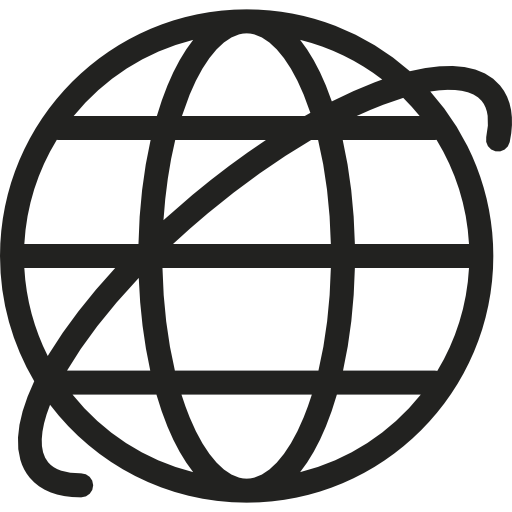  N3 – Budget de trésorerie Mon atelier pour m’entrainer à…Établir un état périodique de trésorerieApprécier une situation de trésorerie au regard des informations chiffréesPRÉVISIONS des VENTESPRÉVISIONS des VENTESPRÉVISIONS des VENTESPRÉVISIONS des VENTESÉLÉMENTSJANVIERFÉVRIERMARSVentes TTC marchandises742 680785 960898 620CONDITIONS GÉNÉRALES de VENTESCONDITIONS GÉNÉRALES de VENTESCONDITIONS GÉNÉRALES de VENTESCONDITIONS GÉNÉRALES de VENTESÉLÉMENTSAu comptantÀ 30 joursÀ 60 joursCréances clients marchandises25 %50 %25 %PRÉVISIONS des ACHATSPRÉVISIONS des ACHATSPRÉVISIONS des ACHATSPRÉVISIONS des ACHATSÉLÉMENTSJANVIERFÉVRIERMARSAchats TTC marchandises489 330460 290586 290Acquisitions marchandises UE9 96012 6309 330Frais généraux TTC15 21014 5209 570Investissements TTC8 22600CONDITIONS GÉNÉRALES d’ACHATSCONDITIONS GÉNÉRALES d’ACHATSCONDITIONS GÉNÉRALES d’ACHATSCONDITIONS GÉNÉRALES d’ACHATSÉLÉMENTSAu comptantÀ 30 joursÀ 60 joursDettes fournisseurs marchandises1/31/31/3Investissements1/31/31/3BUDGET des ENCAISSEMENTSBUDGET des ENCAISSEMENTSBUDGET des ENCAISSEMENTSBUDGET des ENCAISSEMENTSÉLÉMENTSJANVIERFÉVRIERMARSCréances clients au 31/12/20N-1285 920142 9600VENTES de MARCHANDISESVENTES de MARCHANDISESVENTES de MARCHANDISESVENTES de MARCHANDISESJanvier185 670371 340185 670Février0196 490392 980Mars00224 655TOTAL des ENCAISSEMENTS471 590710 790803 305BUDGET des DÉCAISSEMENTSBUDGET des DÉCAISSEMENTSBUDGET des DÉCAISSEMENTSBUDGET des DÉCAISSEMENTSÉLÉMENTSJANVIERFÉVRIERMARSDettes fournisseurs au 31/12/20N-189 52089 5200Emprunt1 1501 1501 150Salaires126 980127 890127 480URSSAF et autres organismes sociaux57 14057 55057 370ACHATS de MARCHANDISESACHATS de MARCHANDISESACHATS de MARCHANDISESACHATS de MARCHANDISESJanvier163 110163 110163 110Février0153 430153 430 Mars00195 430ACQUISITIONS de MARCHANDISES UEACQUISITIONS de MARCHANDISES UEACQUISITIONS de MARCHANDISES UEACQUISITIONS de MARCHANDISES UE Janvier3 3203 3203 320 Février04 2104 210 Mars003 110Frais généraux15 21014 5209 570Investissements2 7422 7422 742Total à décaisser9 3944 98618 525TOTAL des DÉCAISSEMENTS468 566622 428739 447BUDGET de TRÉSORERIEBUDGET de TRÉSORERIEBUDGET de TRÉSORERIEBUDGET de TRÉSORERIEÉLÉMENTSJANVIERFÉVRIERMARSTRÉSORERIE INITIALE8 33011 35499 716Total des encaissements471 590710 790803 305Total des décaissements468 566622 428739 447TRÉSORERIE FINALE11 35499 716163 574Quel est le meilleur moment pour investir ?Mars